BeszámolóA második osztályosok feldolgozták Fecske Csaba verseit:Hó hull, A patak télen. Péterné Réder Ildikó óravázlatát átküldtük decemberben, ami már a honlapon fent található. Ez alapján készült bemutató órát a kollégák is megtekintették. Az itt készült hópelyhek  az iskolánk ablakait díszítették. ( fényképek a mellékletben.)A negyedik osztályosok Kapitány Máté Vonaton vonattá című szövegét olvasták el. Szituációs játék során jegyet vásároltak , megbeszélték,hogy milyen információt kell adni a jegypénztárnál: honnan utazunk, mikor, hogyan, ha nincs, elég információ tudjunk kérdezni. Segédanyagok közül felhasználtuk Papp Eleonóra feladatlapját. Ezen található vasúti útvonalat megkeresték a térképen. (fényképet küldünk. ) Térkép használat, a vasúti útvonalak jelölése a térképen. Megismerkedés a vasúti hálózattal, és útvonaltervezés. Hogyan tudunk elutazni Abaligetről Pécsre. MÁV vasúti menetrend használata és az internet, Elvira program kezelése. Horgas Judit: A jégkoboldok támadása meséjét a negyedik osztályosok dolgozták fel.  Keszthelyiné G. Ágnes segédanyagát is felhasználták. A mesében szereplő gyümölcsöket a gyerekek nem ismerték, magyarázatra szorultak. A feldolgozás után az elképzelt koboldokat lerajzolták. Fényképeket mellékletben csatoljuk. A hatodik osztályosok technika órán taligát készítettek fából. Előzetes felkészülés után egy tanuló megismertette a többi tanulóval a Jámborné Balog Tünde: Varázskerék című szövegének a talicskáról szóló gondolatait. A 8. osztályosok elolvasták Kricsfalussy Beáta: Mi lesz veled, szemét? című olvasmányát gondolatébresztőnek. Az ehhez kapcsolódó óravázlat a beszámoló után következik. Iskolánkban ősszel és tavasszal bicikli túrákat szervezünk. Ehhez kapcsolódóan fogjuk majd felhasználni a téli számban található biciklivel kapcsolatos verseket. Úgy érezzük  ezeket jobb lett volna a tavaszi számban megjelentetni. ÓravázlatOsztály: 8. osztályTémakör: TárgyalkotásTéma: ÚjrahasznosításAz óra típusa: Új ismeretet feldolgozó óra, előkészítő óra a következő óra tárgyalkotásáhozMunkaformák: Csoportmunka, frontális munkaTanítási egység: 45 perc1. A tanítási óra főbb céljai:Oktatási célok: Az újrahasznosítás megismerése, szükségességének megértése, a tudatos fogyasztás kialakítása.Nevelési célok: Önálló ismeretszerzés gyakorlása, összefüggések meglátása, ok- okozati kapcsolatok feltárása. Világháló céltudatos használata, Képzési célok: Önálló, logikus gondolkodás fejlesztése, feladatmegoldó képesség fejlesztése.2. A tanítási óra oktatási követelményei:Fogalmak: túlnépesedés, ökológiai lábnyom, elsődleges nyersanyag, másodlagos nyersanyag, szelektálás, újrahasznosítás, hulladékudvarÖsszefüggések: a fogyasztási stílus összefüggése a természetvédelemmel, az újrahasznosítás összefüggése a természetvédelemmel.Kiemelt tevékenységek: problémafeltárás, világháló használata információkereséshez.3. Óravázlat:Ellenőrzés: Egy korábbi iskolai program keretében már volt szó a szelektív hulladékgyűjtésről, és ennek szükségességéről, felhasználási területeiről, hasznáról. Az ott hallott ismeretek felszínre hozása, ellenőrzése.(Frontális munka, kérdés-felelet, az elmondásuk alapján vázlatot rajzolok a folyamatokról a táblára, az említett előadáson használt oktatási anyagokkal)Motiváció: Felvázolom Földünk jelenlegi helyzetét, a túlnépesedés, és energiapazarlás látható jeleit, és folyamatait.	(Vetített, és körbeadott képekkel illusztrálom az elmondottakat.)Megbeszélés:Mit tehetünk ezeknek a folyamatoknak a megállítására, lelassítására. Mi az az ökológiai lábnyom, milyen tényezők határozzák meg a méretét. Milyen összefüggésben van az ökológiai lábnyom a Földre. 	(kérdésekkel kifejtve)Részcélkitűzés: Tárjuk fel, milyen személyes lehetőségeink vannak, hogy csökkentsük saját lábnyomunk méretét.Megbeszélés:Tudatos fogyasztás, csak annyit vásárolunk, amennyire szükségünk van, legyen szó bármilyen területről: csökkentjük energiafelhasználásunkat, válasszunk kevesebb csomagolóanyagot, újrahasznosított, vagy szelektíven gyűjtve újrahasznosíthatót, használjunk környezetbarátot, hasznosítsunk újra.Célkitűzés: Megismerjük, milyen sokrétűen használhatóak újra a kidobásra szánt hulladékok.Megbeszélés: Az újrahasznosításnak két területe van, az ipari szintű újrahasznosítás, szelektív hulladékgyűjtés, hulladékudvarok, másodlagos nyersanyag kinyerése, ennek hatása a Föld nyersanyagkészleteire. A privát újrahasznosítás, kidobásra sem kerül a hulladék, hanem második életet él a háztartásban.Részcélkitűzés: 5 csoport kialakítása, minden csoport kap egy- egy hulladéktípust: papír, műanyag, fém, textil, gumi. Minden csoport feladata, hogy adott időn belül találjon az interneten az adott hulladéktípusból készült újrahasznosított ötleteket. 	(borítékok anyagnevekkel, csoportok kialakítása, feladatleosztások)Megbeszélés: Erre rendelkezésre állnak kulcsszavak, amit a keresőbe kell beütni, úgy mint: újrahasznosítás kreatívan, újrahasznosítás otthon, újrahasznosítási ötletek. Lehet használni a képkeresőt, ott rögtön az ötleteket látni, és érdemes a kulcsszót az adott hulladéktípus anyagával összepárosítva keresni. 	(internethasználat, lényegkiemelés)Részcélkitűzés: Rendelkezésre álló idő 10 perc.  Körülbelül 5-10 ötlet összegyűjtése. 	(csoportmunka)Megbeszélés:Az idő lejárta után a csoportok bemutatják a találataikat.Meghatározzunk, milyen csoportokba sorolhatjuk a talált tárgyakat, használat szerint: dekoráció, használati tárgy, játék, bútor, stb. 	(ellenőrzés, logikus gondolkodás, összefüggések keresése a tárgy és funkció között)Részcélkitűzés:A csoportok egyéni munkában kiválasztanak 2-2 tárgyat, és összeírják annak anyagszükségletét és eszközszükségletét. Erre a következő órán lesz szükség, amikor is elkészíthetik a választott tárgyakat.(Segítségnyújtás: a választásnál az elkészítéshez szükséges időt és teret is fel kell mérni, illetve az iskolában adott lehetőségeknek megfelelően kell választani.)Összefoglalás: Játék: kártyákra a most tanult fogalmakat írom fel, majd kiosztom őket a csoportoknak. Ezután képeket mutatok fel, amelyek kapcsolódnak az adott fogalmakhoz, a diákoknak fel kell állniuk és felmutatni a fogalmat, röviden elmagyarázni mit látunk a képen, és hogyan kapcsolódik a mai anyaghoz.Házi feladat kijelölése, motiváció a következő órára: A következő órára az összeírt anyagszükségletet kell hozniuk magukkal, Csoportokban dolgozva elkészítjük az általuk választott tárgyakat.Teremszükséglet: Számítástechnikai szaktanteremTárgyszükséglet: képanyag a fogalom meghatározásokhoz (forrás: internet)Mellékletek: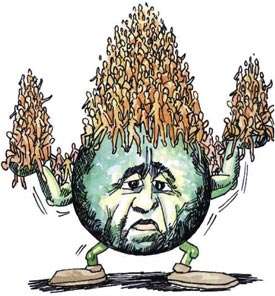 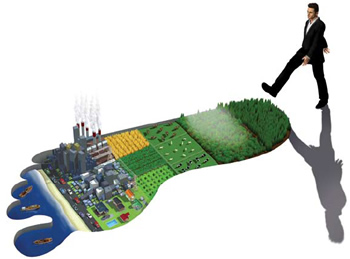 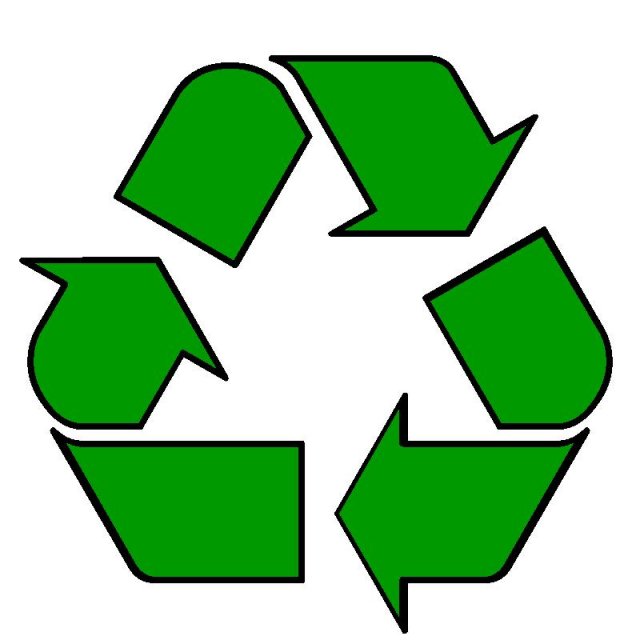 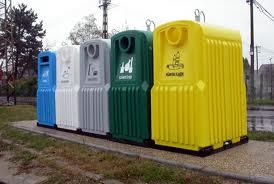 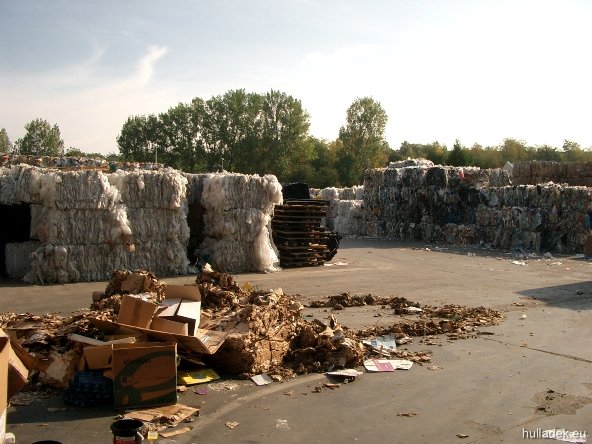 Iskola neve: Szent Mária Magdolna Gyakorló Általános IskolaSzent Mária Magdolna Gyakorló Általános IskolaSzent Mária Magdolna Gyakorló Általános IskolaBeküldő neve:Herget Klára, Péterné Réder IldikóHerget Klára, Péterné Réder IldikóHerget Klára, Péterné Réder IldikóKérjük, válassza ki az aktuális időszakot (aláhúzással) és jelölje be a szerződésükben vállalt és elküldött/teljesített feladatokat!Kérjük, válassza ki az aktuális időszakot (aláhúzással) és jelölje be a szerződésükben vállalt és elküldött/teljesített feladatokat!Kérjük, válassza ki az aktuális időszakot (aláhúzással) és jelölje be a szerződésükben vállalt és elküldött/teljesített feladatokat!Kérjük, válassza ki az aktuális időszakot (aláhúzással) és jelölje be a szerződésükben vállalt és elküldött/teljesített feladatokat!Beszámolót küldünk
(minimum 2000 leütés, 
legalább 2 cikkről)Beszámolót küldünk
(minimum 2000 leütés, 
legalább 2 cikkről)igen. 2012. november 10-ig	őszi
2013. február 10-ig	téli
2013. április 10-ig	tavaszi
2013. június 10-ig	nyáriKépet is küldünkKépet is küldünkKüldünkKüldünk3 db segédanyagot felhasználtunk a honlapról
(megegyezhet a beszámolóval)3 db segédanyagot felhasználtunk a honlapról
(megegyezhet a beszámolóval)Segédanyagok megnevezése:
1. Keszthelyiné G. Ágnes 
Szövegértő feladatlap2. Papp Leonóra 
Feladatlap3.Kricsfalussy Beáta:Mi lesz veled, szemét? Varró Borbála:óravázlat. Segédanyagok megnevezése:
1. Keszthelyiné G. Ágnes 
Szövegértő feladatlap2. Papp Leonóra 
Feladatlap3.Kricsfalussy Beáta:Mi lesz veled, szemét? Varró Borbála:óravázlat. Segédanyagot küldünk
(nem azonos a beszámolóval!)Segédanyagot küldünk
(nem azonos a beszámolóval!)Péterné Réder Ildikó segédanyagát küldtük decemberben. Péterné Réder Ildikó segédanyagát küldtük decemberben. Könyvtári állományba vétel megtörténtKönyvtári állományba vétel megtörténtigen. igen. Könyvtáros tanárt bevontuk
a programba Könyvtáros tanárt bevontuk
a programba igen.igen.3 fős munkacsoport megalakult3 fős munkacsoport megalakultigen.igen.Munkacsoport belső képzést/ bemutató órát tartott min. 5 fő pedagógusnakMunkacsoport belső képzést/ bemutató órát tartott min. 5 fő pedagógusnakDátum:2012.december 18. Integrált magyar, környezet, technika óra. Dátum:2012.december 18. Integrált magyar, környezet, technika óra. Projektnapot tartottunkProjektnapot tartottunkDátum:2013.január 10. Dátum:2013.január 10. Kiállítás, plakát, tabló elkészültKiállítás, plakát, tabló elkészültDátum:2013. január. 18. Dátum:2013. január. 18. 